Poste à pourvoir ACCUEIL : préparation des inscriptions, remise des dossards, préparations sacs coureurs, consignes…..RAVITAILLEMENT : préparation des quantités par ravitaillement ( x6 ) , mise en place des linéaires sur le circuit , distributions aux coureurs , rangement et nettoyage du linéaire .REMISE RECOMPENSES : préparation des lots ( x60) , distribution à l’heure « H »  et rangement .CIRCUIT/COURSES : samedi balisage du circuit , fléchages sur site ( sanitaires , douches , ostéo /kiné …ravitaillement d’arrivée ..), être référents sur le circuit ( x5) : responsabilité des signaleurs , mise en place , contrôle ravitaillement , évacuation des déchets , approvisionnement des linéaires ….LOGISTIQUE : Récupération des véhicules, véhicule à disposition pour livrer les marchandises avant course, ramassage après course , voiture et motos ouvreuses ( et balai !)Gestion des imprévus, postes polyvalents.De plus, toutes les bonnes volontés seront occupées pas de problème, nous attendons environ 200 bénévoles par réaliser une belle manifestation tous ensemble !Un tee-shirt vous sera offert et vous serez invités au repas traiteur de clôture le dimanche vers 12h30.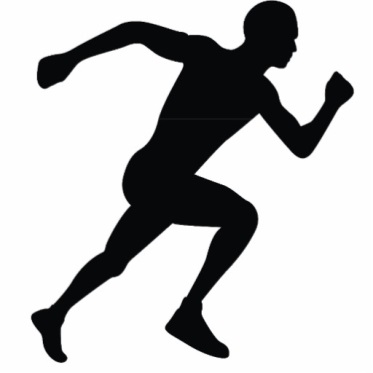 